REGULAR MEETINGJULY 21, 2022The Regular Meeting of the Town Board of the Town of Hampton, County of Washington and the State of New York was held at the Town Hall, 2629 State Route 22A, Hampton, New York,   on the 21st day of July 2022.PRESENT:    David K. O’Brien------------Supervisor 	           Donald Sady-----------------Councilman 	           Tamme Taran----------------Councilwoman 	           Michael Pietryka------------Councilman 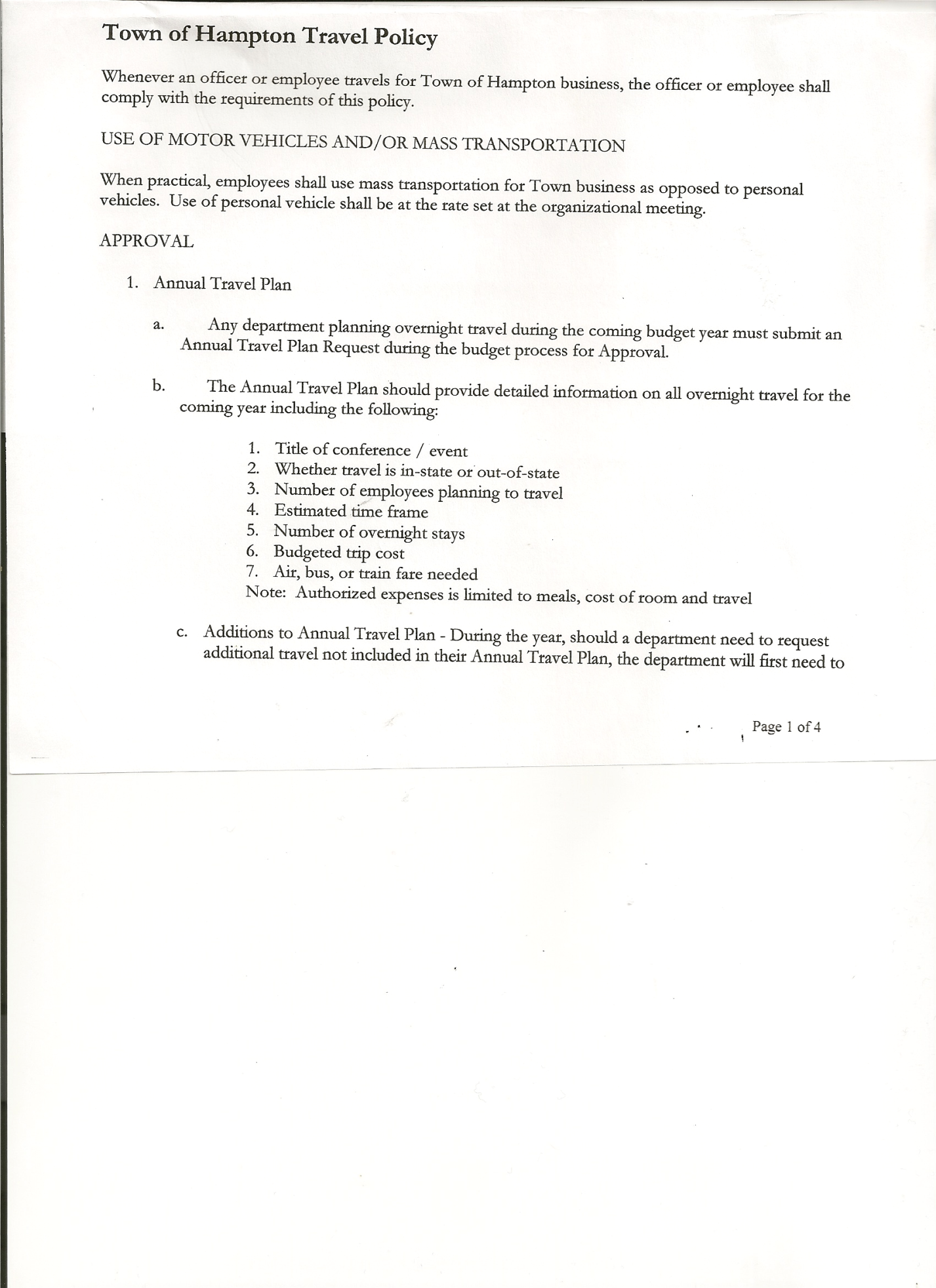                        Travis Dean------------------Councilman                        Rebecca Jones---------------Town Clerk   	           Camilla Shaw----------------Tax Collector/Deputy Town Clerk  	           Tyler McClure---------------Highway SuperintendentPlanning Board Member (s):…Matthew Pratt and Richard ColeOthers present at the Town Hall: Abigail Dean, Bruce Jones,  Artie Pratt, Leonard Reed and Andrea SweeneyThe Regular Meeting was called to order by Supervisor O’Brien at 7:30pm, followed by the Pledge of Allegiance. Location of Fire Exits were given. Quorum of board members present.RESOLUTION NO. 50-2022APPROVAL OF THE MINUTESOn a motion of Councilman Sady, seconded by Councilwoman Taran, the following resolution was ADOPTED:             AYES        5         O’Brien, Sady, Taran, Pietryka, Dean                                           NAYS        0RESOLVED, that the Regular Town Board Meeting Minutes for June 16th, 2022 are approved.PERMITS/SUBDIVISIONSBruce Jones, 2338 County Route 18 came before the board to amend his previous filed Subdivision. The amended Mylar Map shows .7 and 62 +/- acres be subdivided.  Following  a discussion, the following resolution was introduced:RESOLUTION NO. 51-2022JONES- APPROVAL OF AMENDED SUBDIVISIONOn a motion of Councilman Sady, seconded by Councilwoman Taran, the following resolution was ADOPTED:             AYES        5         O’Brien, Sady, Taran, Pietryka, Dean                                           NAYS        0RESOLVED, to approve the Amended Subdivision and Mylar Map as presented.Richard Cole, Dog Control Officer has a State Inspection on Monday, July 25th @11:00am. No calls. Dog crate that the Town has may need to be replaced.Camilla Shaw, Tax Collector….. no activity. Submitted Bank Statement to the Board for review and signatures.TOWN BOARD MEETINGJULY  21, 2022      PAGE 2Bonnie Hawley, Chair Planning Board…submitted her report, which was read by Supervisor O’Brien, copy of the minutes of their meeting held July 13th, 2022 are attached.  Next meeting is planned for August 10th, 2022.Tyler McClure, Highway Superintendent submitted his report, copy of which, is attached.Insurance will cover items (tools, equipment and signs) that were in the back of one of the trucks, that was stolen.  Discussed security options for the Town Garage/Town Hall. Will check on prices and discuss further at a future meeting.Thank you to resident Joe Taran for his watchful eye for the missing truck and alerting Tyler to its whereabouts.Tyler also wanted to say Thanks to the Town of Whitehall, Town of Granville and Village of Granville for their help with various items on the work with the culverts.SUPERVISOR’S REPORT/ COUNTY UPDATES/ COMMUNICATIONSRESOLUTION NO. 52-2022APPROVAL OF SUPERVISOR’S MONTHLY REPORT  On a motion of Councilwoman Taran, seconded by Councilman Sady, the following resolution was ADOPTED:             AYES        5         O’Brien, Sady, Taran, Pietryka, Dean                                           NAYS        0RESOLVED that, the Supervisor’s Monthly report be accepted as submitted for JUNE                                   05/31/22                                                                                      06/30/22ACCOUNT              BALANCE           RECEIPTS           DISBURSEMENTS      BALANCEGeneral Fund           $  53,381.45	  $   14371.39	              $     8,084.76           $    59,668.08Highway Fund         $333,078.00         $           8.15                $   18,878.96           $  314,207.19  Equipment Reserve  $114,935.37         $          2.83                 $           0.00            $ 114,938.20Fire #1                      $  44,163.00         $          0.00                 $  22,081.50            $   22,081.50Fire #2                      $  10,404.00         $          0.00                 $    5,202.00            $     5,202.00Cemetery	         $    1,760.46         $          1.21                 $           0.00            $     1,761.67Totals                       $557,722.28         $ 14,383.58                $  54,247.22             $ 517,858.64All Board Members present signed Supervisor’s Report.NEW BUSINESSDog Control Law. Following a discussion, the following resolution was introduced:RESOLUTION NO. 53-2022 Introduced by Councilman Donald Sadywho moved its adoption.Seconded by Councilman Michael PietrykaTITLE:  RESOLUTION INTRODUCING PROPOSED LOCAL LAW AMENDING THE DOG CONTROL LOCAL LAW OF THE TOWN OF HAMPTON WHEREAS, pursuant to Section 64 of the Town Law of the State of New York and the Municipal Home Rule Law, the Town Board (the “Board”) of the Town of Hampton (the “Town”) has the authority to adopt a local law protecting the health, safety and welfare of the residents of the Town of Hampton; and WHEREAS, the Board has been reviewing and discussing the possibility of adopting a local law modifying certain provision of the current Dog Control Local Law of the Town of Hampton and a local law has been drafted and prepared regarding the regulation of Dog Control in the Town of Hampton; and TOWN BOARD MEETINGJULY  21, 2022      PAGE 3WHEREAS, the Board believes that it is in the best interests of the residents of the Town of Hampton to proceed with the review and holding of a public hearing with regard to the proposed local law; and WHEREAS, the Town Board wishes to hold a public hearing with regard to the proposed local law. NOW, THEREFORE BE IT RESOLVED, that the Town Board hereby introduces and schedules a public hearing on the proposed local law modifying the Dog Control Local Law of the Town of Hampton, a copy of which is attached to this resolution and made a part hereof, which public hearing shall be held at the Town Board’s meeting on August 18th, 2022, at 7:00 p.m.; and be it further 	RESOLVED, that the Town Clerk shall publish notice of the public hearing in the official newspaper of the Town and post notice thereof in accordance with law; and be it further 	RESOLVED, that this resolution shall take effect immediately. DATED:  July 21, 2022,	Supervisor O’Brien			AYE				Councilman Donald Sady		AYE				Councilwoman Tamme Taran		AYE				Councilman Michael Pietryka		AYE				Councilman Travis Dean		AYENEW BUSINESSLetter of resignation from Councilman Travis Dean was read by Town Clerk Jones. 	RESOLUTION NO. 54-2022ACCEPTANCE OF RESIGNATIONOn a motion of Councilman Sady, seconded by Councilwoman Taran, the following resolution was ADOPTED:             AYES          4        O’Brien, Sady, Taran, Pietryka,                                            NAYS          0			    ABSTAIN   1        DeanRESOLVED, to accept Councilman Dean’s resignation letter, effective August 7th, 2022From the County Board of Elections…August 8th is the last day to resign and have the office on the November ballot.  So Councilman Dean’s unexpired term will be up for a vote on the November 8th ballot in Hampton.  The Hampton Republican and Democrat Town Committees will have the responsibility of appointing a candidate to run for the office.  In the interim, the Town Board can appoint someone to fill the vacancy through 12/31 or just leave it vacant until 1/1/23. Former Councilwoman Andrea Sweeney agreed to fill the position for the remainder of the year.  Following a discussion on the above, the following resolution was introduced.RESOLUTION NO. 55-2022APPOINTMENT OF TOWN COUNCIL MEMBEROn a motion of Councilman Pietryka, seconded by Councilman Sady, the following resolution was ADOPTED:             AYES          5        O’Brien, Sady, Taran, Pietryka, Dean                                          NAYS          0RESOLVED, to appoint Andrea Sweeney to fill the Council seat effective August 8th to December 31st, 2022.TOWN BOARD MEETINGJULY  21, 2022      PAGE 4PUBLIC COMMENTS/COUNCIL COMMENTSBrent Perry, son of Kim and David Perry, grandson of Supervisor O’Brien is currently in North Dakota at the Greco Roman Junior Nationals.  Brent is a Granville High School wrestler representing the Golden Horde.Hampton Volunteer Fire Co., Inc. submitted their January – December 2021 Operating Budget.The Fire Company will be holding a Chicken BBQ on August 13th at the Fire House.RESOLUTION NO. 56 -2022AUDIT OF CLAIMSOn a motion of Councilwoman Taran, seconded by Councilman Sady the following resolution was ADOPTED:             AYES        5         O’Brien, Sady, Taran, Pietryka, Dean                                            NAYS        0RESOLVED that the bills have been reviewed by the Town Board and are authorized for payment in the following amounts.	General Fund 		No. 91 through No. 106             $    2,153.96 	Highway Fund 	No. 64 through No. 75               $  20,871.54            Total both funds				               $  23,025.50The Town Clerk’s report for June 2022 was submitted to the Board. The Town Clerk had Board Members review and sign bank reconciliation statements for the Town Clerk Account and Special Clerk Account dated June 30, 2022.RESOLUTION NO. 57-2022MEETING ADJOURNEDOn a motion of Councilman Sady, seconded by Councilwoman Taran, the following resolution was ADOPTED:           AYES        5         O’Brien, Sady, Taran, Pietryka, Dean                                           NAYS        0RESOLVED that the meeting adjourned at 8:42pm.Respectfully submitted,Rebecca S. Jones, RMCTown Clerk